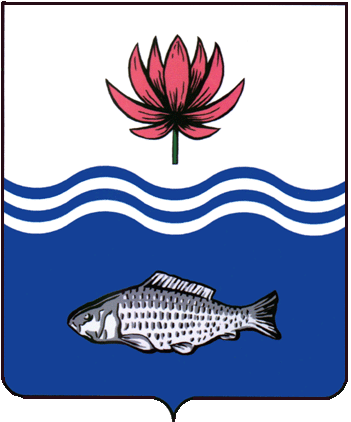 АДМИНИСТРАЦИЯ МО «ВОЛОДАРСКИЙ РАЙОН»АСТРАХАНСКОЙ ОБЛАСТИПОСТАНОВЛЕНИЕО создании сил гражданской обороны и поддержания их в готовности к действиямВ соответствии с Федеральным законом от 12.02.98 № 28 –ФЗ «О гражданской обороне», постановлением Правительства Российской Федерации от 26.11.2007 г. № 804 «Об утверждении Положения о гражданской обороне в Российской Федерации»   и постановления Правительства Астраханской области от 01.09.2016 г. № 315-П «О силах гражданской обороны Астраханской области» , Устава муниципального образования МО «Володарский район» и в целях осуществления на территории муниципального образования «Володарский район» мер по поддержанию в постоянной готовности к применению по предназначению сил и средств гражданской обороны, обеспечению мероприятий и действий по защите населения от опасностей, возникающих при военных конфликтах или вследствие этих конфликтов, а также при чрезвычайных ситуациях природного и техногенного характера, администрация МО «Володарский район». ПОСТАНОВЛЯЕТ:1. Утвердить прилагаемые: -Положение о силах гражданской обороны Володарского района (далее -Положение) (Приложение №1).-состав сил гражданской обороны согласно приложению № 2 к настоящему постановлению.2.3.ПСО ФПС ГПС ГУ МЧС России по Астраханской области (Нургалиев А.А.) организовать методическое руководство созданием сил гражданской обороны на территории Володарского района:3.Сектору информационных технологий организационного отдела администрации МО «Володарский район» (Поддубнов) разместить настоящее постановление на официальном сайте администрации МО «Володарский район».4.И.о. главного редактора МАУ «Редакция газеты «Заря Каспия» Королевский В.В. опубликовать настоящее постановление в районной газете «Заря Каспия».5.Настоящее постановление администрации МО «Володарский район» вступает в силу со дня его официального опубликования.6.Контроль за исполнением настоящего постановления возложить на и.о. заместителя главы администрации МО «Володарский район» по оперативной работе Мухамбетова Р.Т.Глава администрации				                       Х.Г. Исмуханов							Приложение № 1 к постановлению администрации МО «Володарский район» 							от 04.02.2022 г. № 152Положение о создании сил гражданской обороны и поддержании их готовности к действиям 1. Общие положения 1.1.Настоящее Положение о силах гражданской обороны Володарского района (далее – Положение) разработано в соответствии с Федеральным законом  от 12.02.98 № 28-ФЗ «О гражданской обороне», постановлением правительства Российской Федерации от 26.11.2007 № 804 «Об утверждении Положения о гражданской обороне в Российской Федерации и постановлением Правительства Астраханской области от 01.09.16 г. № 315-П «О силах гражданской обороны Астраханской области» и в целях осуществления мер по поддержанию в постоянной готовности к применению по предназначению сил и средств гражданской обороны, обеспечения мероприятий и действий по защите населения от опасностей, возникающих при военных конфликтах или вследствие этих  конфликтов, а также при возникновении чрезвычайных ситуаций природного и техногенного характера , администрация МО «Володарский район» . 2. Силы гражданской обороны муниципального образования «Володарский район» 	2.1.В целях подготовки к эффективному проведению аварийно – спасательных и других неотложных работ в случае возникновения опасностей для населения при ведении военных действий или вследствие этих действий, заблаговременно создается группировка сил ГО, которая включает НАСФ, аварийно-спасательные формирования (штатные и нештатные) и другие силы, привлекаемые по планам взаимодействия. Организации, учреждения, находящиеся на территории МО «Володарский район»: - создают и поддерживают в состоянии готовности нештатные формирования по обеспечению выполнения мероприятий по гражданской обороне;-осуществляют обучение личного состава нештатных формирований по обеспечению выполнения мероприятий по гражданской обороне; - создают и содержат запасы материльно – технических, продовольственных, медицинских и иных средств для обеспечения нештатных формирований по обеспечению выполнения мероприятий по гражданской обороне. 3. Основные задачи сил гражданской обороны 3.1. Основными задачами сил гражданской обороны являются: 3.1.1. для аварийно – спасательных формирований: - проведение аварийно – спасательных и других неотложных работ в случае возникновения опасностей для населения при военных конфликтах или вследствие этих конфликтов, а также при чрезвычайных ситуациях природного и техногенного характера; - поддержание аварийно – спасательных формирований в постоянной готовности к выдвижению в зоны чрезвычайных ситуаций и проведению работ по ликвидации чрезвычайных ситуаций; - контроль за готовностью обслуживаемых объектов и территорий к проведению на них работ по ликвидации чрезвычайных ситуаций; - ликвидация чрезвычайных ситуаций на обслуживаемых объектов или территориях. Кроме того, в соответствии с законодательством Российской Федерации на аварийно – спасательные службы, аварийно – спасательные формирования могут возлагаться задачи по : - участию в разработке планов предупреждения и ликвидации чрезвычайных ситуаций на обслуживаемых объектов и территориях, планов взаимодействия при ликвидации чрезвычайных ситуациях на других объектах и территориях; - участию в подготовке решений по созданию, размещению, определению номенклатурного состава и объемов резервов материальных ресурсов для ликвидации чрезвычайных ситуаций; - пропаганде знаний в области защиты населения и территорий от чрезвычайных ситуаций, участию в подготовке населения и работников организаций к действиям в условиях чрезвычайных ситуаций; - участию в разработке нормативных документов по вопросам организации и проведения аварийно – спасательных и неотложных работ; 3.1.2. для нештатных формирований по обеспечению выполнения мероприятий по гражданской обороне:- участие в эвакуации населения, материальных и культурных ценностей в безопасные районы;- участие в проведении мероприятий по световой маскировке и другим видам маскировки; - обеспечение мероприятий гражданской обороны по вопросам восстановления связи и оповещения, защиты животных и растений, автотранспортного обеспечения; - участие в первоочередном жизнеобеспечении пострадавшего населения; - оказание первой помощи пораженным и эвакуации их в лечебные учреждения; - участие в санитарной обработке населения, их одежды, техники, продовольствия, воды, территорий; - участие в организации подвижных пунктов питания, продовольственного и вещевого снабжения; - участие в локализации аварий на газовых, энергетических, водопроводных, канализационных, тепловых и технологических сетях в целях создания безопасных условий для проведения аварийно – спасательных работ; - укрепление или обрушение конструкций зданий и сооружений, угрожающих обвалом или препятствующих безопасному проведению аварийно – спасательных работ;  - ремонт и восстановление дорог и мостов; - участие в обеспечении охраны общественного порядка; - ремонт и восстановление поврежденных и разрушенных линий связи и коммунально – энергетических сетей в целях обеспечения аварийно – спасательных работ; - поддержание в готовности, ремонт и восстановление поврежденных защитных сооружений для укрытия от возможных повторных поражающих воздействий.4. Порядок создания сил гражданской обороны 4.1. Силы гражданской обороны на территории муниципального образования «Володарский район» создаются администрацией, включая сотрудников администрации, сотрудников организаций, учреждений в соответствии с законодательством Российской Федерации. 4.2. Оснащение формирований осуществляется в соответствии с нормами оснащения (табелизации) формирований специальной техникой, оборудованием. Снаряжением, инструментами и материалами, утвержденные предприятиями, организациями, учреждениями в соответствии с Порядком создания аварийно – спасательных формирований, утвержденным приказом МЧС России от 23.12.2005 г. № 999, Типовым порядком создания нештатных формирований по обеспечению выполнения мероприятий по гражданской обороне, утвержденным приказом МЧС России от 18.12.2014 г. № 701, и с учетом методических рекомендаций по созданию, подготовке, оснащению и применению сил гражданской обороны. 	Функции, полномочия и порядок функционирования сил гражданской обороны муниципального образования определяются положениями (уставами) о них.5. Применение  сил гражданской обороны 5.1. Применение сил гражданской обороны  заключается в их привлечении к проведению аварийно – спасательных и других неотложных работ при ликвидации чрезвычайных ситуаций, в т.ч. возникших вследствие вооруженных конфликтов, и проведению мероприятий по гражданской обороне. 5.2. Проведение аварийно – спасательных и других неотложных работ в зоне чрезвычайной ситуации (зоне поражения) осуществляется в три этапа: - первый этап – проведение экстренных мероприятий по защите населения, спасению пострадавших и подготовка группировки сил и средств к проведению работ по ликвидации чрезвычайной ситуации; - второй  этап - проведение аварийно – спасательных и других неотложных работ группировкой сил и средств аварийно – спасательных формирований и спасательных служб; - третий   этап – завершение аварийно – спасательных и других неотложных работ, вывод группировки сил и средств аварийно – спасательных формирований и спасательных служб, проведение мероприятий по первоочередному жизнеобеспечению населения. 5.3. Содержание  аварийно – спасательных работ включает в себя: - разведку зоны чрезвычайной ситуации и участков (объектов) работ и маршрутов выдвижения к ним; - локализации и тушение пожаров на маршрутах выдвижения и участках (объектах) работ; - поиск пораженных (пострадавших) и спасение их из поврежденных и горящих зданий, загазованных и задымленных помещений, завалов; - вскрытие разрушенных, поврежденных, заваленных защитных сооружений, подвальных помещений и спасение находящихся в них людей;-подачу воздуха в заваленные защитные сооружения с поврежденной фильтровентиляционной системой; - оказание первой, доврачебной, первой врачебной помощи пораженным (пострадавшим) и эвакуации их в лечебные учреждения;-вывод (вывоз) населения из опасных мест; - дегазацию, дезактивацию, и дезинфекцию специальной техники, транспорта, участков местности и дорог, зданий и сооружений; - санитарную обработку людей, дегазацию, дезинфекцию, дезинсекцию обмундирования, снаряжения, одежды и средств защиты; - обеззараживание продовольствия, пищевого сырья, воды и фуража, ветеринарную обработку сельскохозяйственных животных. 5.4. Другие неотложные работы, проводимые в интересах аварийно – спасательных работ и первоочередного обеспечения жизнедеятельности населения, включают: - локализацию аварий на коммунально – энергетических и технологических сетях; - укрепление или обрушение (разборка) поврежденных конструкций, угрожающих обвалом и препятствующих  безопасному движению и проведению аварийно – спасательных работ; - восстановление поврежденных участков коммунально – энергетических сетей, линий связи, дорог, сооружений и объектов первоочередного обеспечения жизнедеятельности населения; - ремонт и восстановление поврежденных защитных сооружений для укрытия в них работающих смен подразделений (формирований) в случае повторного нанесения противником удара с применением современных средств поражения. 5.5. Планирование применения сил гражданской обороны осуществляется заблаговременно, на этапе создания. Результаты планирования применения сил гражданской обороны отражаются в планах гражданской обороны и защиты населения. 5.6. Привлечение сил гражданской обороны муниципального образования «Володарский район» к выполнению задач в области гражданской обороны и ликвидации чрезвычайной ситуации муниципального характера осуществляются с планом гражданской обороны и защиты населения на территории  муниципального образования «Володарский район»6. Поддержание в готовности сил гражданской обороны 6.1.Подготовка  и обучение личного состава сил гражданской обороны муниципального образования «Володарский район» осуществляется в соответствии с законодательством  и иными нормативными правовыми актами Российской Федерации, организационно – методическими указаниями МЧС России по подготовке органов управления, сил гражданской обороны и единой государственной системы предупреждения и ликвидации чрезвычайных ситуаций, а также по подготовке населения Российской Федерации в области гражданской обороны, защиты от чрезвычайных ситуаций, обеспечения пожарной безопасности и безопасности людей на водных объектах, документами организаций, создающих силы гражданской обороны. 6.2.Поддержание в постоянной готовности сил гражданской обороны обеспечивается: -поддержанием профессиональной подготовки личного состава подразделений (формирований) на уровне, обеспечивающим выполнение задач, установленных разделом 3 настоящего Положения; - поддержанием в исправном состоянии специальной техники, оборудования, снаряжения, инструментов и материалов; - планированием и проведением мероприятий по оперативной подготовке (тренировок, учений).7. Обеспечение деятельности  сил гражданской обороны 7.1. Финансирование мероприятий по созданию, подготовке, оснащению и применению сил гражданской обороны осуществляется за счет финансовых средств организаций, их создающих, с учетом положений статьи 18 Федерального закона от 12 февраля 1998 г. № 280ФЗ «О гражданской обороне». 7.2. Накопление, хранение и использование материально – технических, продовольственных, медицинских и иных средств, предназначенных для оснащения сил гражданской обороны, а также материально – техническое обеспечение мероприятий по созданию, подготовке. Оснащению и применению сил гражданской обороны осуществляется в порядке, установленном Федеральным законом от 12 февраля 1998 г. № 28-ФЗ «О гражданской обороне», постановлением Правительства Российской Федерации от 10 ноября 1996 г. № 1340 «О порядке создания и использования резервов материальных ресурсов для ликвидации чрезвычайных ситуаций природного и техногенного характера» и от 27 апреля 2000 г. № 379 «О накоплении, хранении и использовании в целях гражданской обороны запасов материально – технических, продовольственных и иных средств».Верно:Приложение № 2 к постановлению администрации 														МО «Володарский район» 														от 04.02.2022 г. № 152 СОСТАВ сил гражданской обороны муниципального образования «Володарский район»Верно:от 04.02.2022 г.N 152№Наименование служб, формированийКоличествоКоличествоКоличествоКоличествоОснащение формированийОснащение формированийВремя готовности «Ч» +№Наименование служб, формированийформированияформированиял/сл/сИнженерная АвтомобильнаяВремя готовности «Ч» +№Наименование служб, формированийВсего; ед.В т.ч. постоянной готовности, ед./%Всего; чел.В т.ч. постоянной готовности, ед.1234567891. Аварийно-спасательные службы1. Аварийно-спасательные службы1. Аварийно-спасательные службы1. Аварийно-спасательные службы1. Аварийно-спасательные службы1. Аварийно-спасательные службы1. Аварийно-спасательные службы1. Аварийно-спасательные службы1. Аварийно-спасательные службы1Аварийно-спасательная противопожарная служба11/100251/25-7«Ч» + 3.002Аварийно-спасательная служба торговли и питания11/100493/49-3«Ч» + 3.003Аварийно-спасательная служба транспортного обеспечения11/100462/46-10«Ч» + 3.005Аварийно-спасательная медицинская  служба 11/1002125/20-16«Ч» + 3.006Аварийно-спасательная инженерная служба 11/100453/45513«Ч» + 3.007Аварийно-спасательная служба защиты культурных ценностей11/1001001/100-1«Ч» + 3.008Аварийно-спасательная дорожно – мостовая служба 11/100471/4776«Ч» + 3.009Аварийно-спасательная коммунально – техническая   служба 11/100243/2412«Ч» + 3.0010Аварийно-спасательная служба защиты сельскохозяйственных животных и растений11/100795/79-7«Ч» + 3.0011Аварийно-спасательная санитарно – эпидемиологическая   служба 11/100103/10-2«Ч» + 3.0012Аварийно-спасательная служба снабжения ГСМ11/100121/12-3«Ч» + 3.0013Аварийно-спасательная служба энергетики и светомаскировки11/100351/35-8«Ч» + 3.0014Аварийно-спасательная служба охраны общественного порядка11/100602/60-7«Ч» + 3.0015КЧС и ПБ объектов связи11/100151/15-3«Ч» + 3.00ВСЕГО:1515/10075932/56713882. НФГО2. НФГО2. НФГО2. НФГО2. НФГО2. НФГО2. НФГО2. НФГО2. НФГО1ГБУ АО «Володарская районная ветеринарная станция»333/561Группа эпидемического контроля11/10011/3--«Ч» + 6.001Звено ветеринарного контроля11/10011/4--«Ч» + 6.001Команда защиты животных11/10011/49--«Ч» + 6.002ООО «Харабалинское ДРСП»111/47--2Группа механизации11/10011/47--«Ч» + 6.003Астраханский межрайонный отдел ФГБУ «Главрыбвод»111/53Звено речной разведки11/10011/5--«Ч» + 6.004ТОУ «Роспотребнадзор по АО» в Володарском и Красноярском районе111/44Группа эпидемиологической разведки11/10011/4--«Ч» + 6.005ФБУЗ «ЦГ и Э по АО» в Володарском и Красноярском районе221/65Группа эпидемического контроля11/10011/3--«Ч» + 6.005Пост радиационного и химического наблюдения11/10011/3--«Ч» + 6.006Управление сельского, рыбного хозяйства и перерабатывающей промышленности221/536Команда защиты растений11/10011/49--«Ч» + 6.006Группа фитопатологической разведки11/10011/4--«Ч» + 6.007ГБУЗ АО «ВРБ»141414/2127Бригада спец.мед.помощи51/10055/20--«Ч» + 6.007Отряд первой медицинской помощи11/10011/143--«Ч» + 6.007Звено связи11/10011/7--«Ч» + 6.007Санитарный пост51/10055/20--«Ч» + 6.007Группа охраны общественного порядка11/10011/16--«Ч» + 6.007Отделение пожаротушения11/10011/6--«Ч» + 6.0083 ПСО ФПС ГПС ГУ МЧС России по АО111/258Команда пожаротушения11/10011/25--«Ч» + 6.009Володарская РЭС ПАО «Россети-Юг» «Астраханьэнерго»119Аварийно-техническая группа по электросетям11/10011/35--«Ч» + 6.0010Володарская РЭС АО «Газпром газораспределение» Астрахань11Аварийно-газотехническая служба11/10011/16--«Ч» + 6.0011ОМВД России по Володарскому району222/6011Команда охраны общественного порядка11/10011/44--«Ч» + 6.0011Группа охраны общественного порядка11/10011/16--«Ч» + 6.0012Цветновское РПО222/3712Подвижной пункт питания11/10011/25--«Ч» + 6.0012Подвижной пункт продовольственного снабжения11/10011/12--«Ч» + 6.0013Володарское райрыбпо111/1213Подвижной пункт продовольственного снабжения11/10011/12--«Ч» + 6.0014Марфинский участок ФГБУ «Главрыбвод»111/2014Подвижная ремонтно – восстановительная группа (по ремонту инженерной техники)11/10011/20--«Ч» + 6.0015Зеленгинский участок 111/2015Подвижная ремонтно – восстановительная группа (по ремонту автомобильной  техники)11/10011/20--«Ч» + 6.0016ООО «ВСТК»111/516Звено инженерной разведки11/10011/5--«Ч» + 6.0017УМП «Володарский»111/817Группа водопроводно – канализационных (тепловых сетей)11/10011/8--«Ч» + 6.0018Колхоз «Нариманова»222/1318Звено связи11/10011/7--«Ч» + 6.0018Отделение пожаротушения11/10011/6--«Ч» + 6.0019Колхоз «Астраханец»666/7119Спасательная группа11/10011/35--«Ч» + 6.0019Звено связи11/10011/7--«Ч» + 6.0019Санитарный пост11/10011/4--«Ч» + 6.0019Пост радиационного и химического наблюдения11/10011/3--«Ч» + 6.0019Отделение пожаротушения11/10011/6--«Ч» + 6.0019Группа охраны общественного порядка11/10011/16--«Ч» + 6.0020Колхоз «им: ХХ-партсъезда»222/4120Спасательная группа11/10011/35--«Ч» + 6.0020Отделение пожаротушения11/10011/6--«Ч» + 6.0021Сервисный центр Володарского района ПАО «Ростелеком»111/1521Группа связи11/10011/15--«Ч» + 6.0022Правовой отдел администрации района222/4622Автоколонна для перевозки грузов11/10011/20--«Ч» + 6.0022Автоколонна для перевозки людей11/10011/26--«Ч» + 6.0023МКУ «Управление ЖКХ»221/1623Группа водопроводно-канализационных сетей21/10021/16--«Ч» + 6.0024МУК «ЦБС»111/424Звено по обслуживанию защитных сооружений11/10011/4--«Ч» + 6.0025МБОУ «Тумакская СОШ»111/425Звено по обслуживанию защитных сооружений11/10011/4--«Ч» + 6.0026Администрация МО «Володарский район»111/426Звено по обслуживанию защитных сооружений11/10011/4--«Ч» + 6.0027МКОУ «Винновская  ООШ»111/427Звено по обслуживанию защитных сооружений11/10011/4--«Ч» + 6.0028МБОУ «Мултановская  СОШ»111/428Звено по обслуживанию защитных сооружений11/10011/4--«Ч» + 6.0029МБОУ «Цветновская  СОШ» с.Б. Могой111/429Звено по обслуживанию защитных сооружений11/10011/4--«Ч» + 6.0030МБОУ «Цветновская  СОШ»111/430Звено по обслуживанию защитных сооружений11/10011/4--«Ч» + 6.0031МБОУ «Сизобугорская   СОШ»111/431Звено по обслуживанию защитных сооружений11/10011/4--«Ч» + 6.0032Администрация МО «Новинский сельсовет»111/432Звено по обслуживанию защитных сооружений11/10011/4--«Ч» + 6.0033ОАО «Холодильник Володарский»333/4533Спасательная группа11/10011/35--«Ч» + 6.0033Санитарный пост11/10011/4--«Ч» + 6.0033Отделение пожаротушения11/10011/6--«Ч» + 6.0034р/а «Стрежень»555/3634Звено связи11/10011/7--«Ч» + 6.0034Санитарный пост11/10011/4--«Ч» + 6.0034Пост радиационного и химического наблюдения11/10011/3--«Ч» + 6.0034Группа охраны общественного порядка11/10011/16--«Ч» + 6.0034Отделение пожаротушения11/10011/6--«Ч» + 6.0035р/а «Дельта-Плюс»444/2035Звено связи11/10011/7--«Ч» + 6.0035Санитарный пост11/10011/4--«Ч» + 6.0035Пост радиационного и химического наблюдения11/10011/3--«Ч» + 6.00Отделение пожаротушения11/10011/6--«Ч» + 6.0036р/а «Челюскинец»555/5536Спасательная группа11/10011/35--«Ч» + 6.0036Звено связи11/10011/7--«Ч» + 6.0036Санитарный пост11/10011/4--«Ч» + 6.0036Пост радиационного и химического наблюдения11/10011/3--«Ч» + 6.0036Отделение пожаротушения11/10011/6--«Ч» + 6.0037ТСЖ «Радуга»111/437Звено по обслуживанию защитных сооружений11/10011/4--«Ч» + 6.00ИТОГО : за НФГО7878/1007878/1019--ИТОГО: за муниципальное образование7878/1007878/1019--